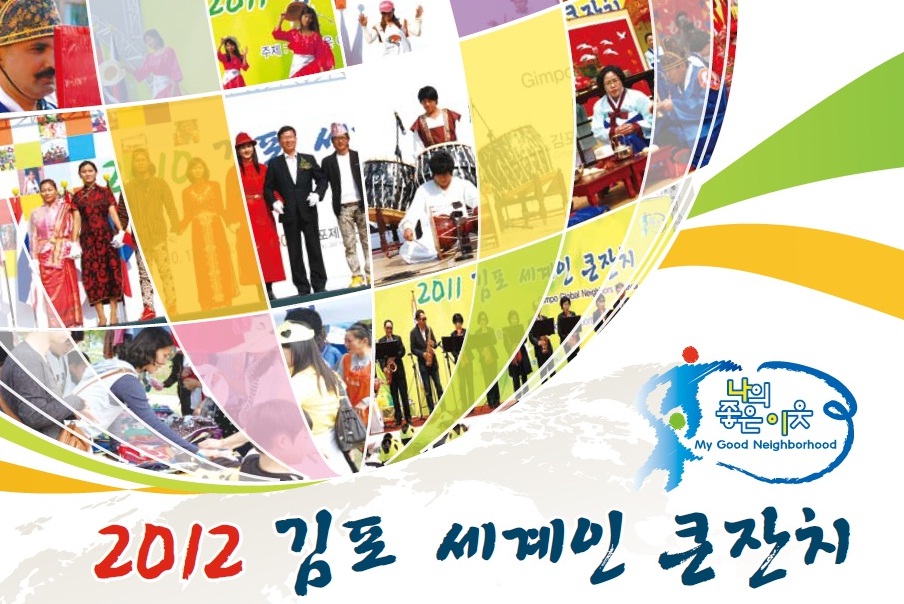   วันนานาชาติ จุดประสงค์หลักของกิจกรรมกีฬา(ฟุตบอล,บาสเกตบอล,คริกเก็ต,วอลเลย์บอล,แบดมินตัน เป็นต้น)การแสดงความสามารถการแสดงละครวัฒนธรรมบูซประสบการณ์วัฒนธรรมบูซอาหาร วันเวลา : วันอาทิตย์ที่26 พฤษภาคม 2556 เวลา10:00~17:00 สถานที่ : 걸포중앙공원